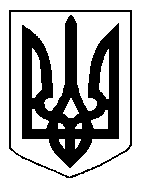 БІЛОЦЕРКІВСЬКА МІСЬКА РАДА	КИЇВСЬКОЇ ОБЛАСТІ	Р І Ш Е Н Н Я
від  29 серпня 2019 року                                                                        № 4226-75-VIIПро розгляд заяви щодо  надання дозволу на розроблення проекту землеустрою щодо відведення земельної ділянки у власність громадянці Коваленко Ніні ОлександрівніРозглянувши звернення постійної комісії з питань земельних відносин та земельного кадастру, планування території, будівництва, архітектури, охорони пам’яток, історичного середовища та благоустрою до міського голови від 25 червня 2019 року №273/2-17, протокол постійної комісії з питань  земельних відносин та земельного кадастру, планування території, будівництва, архітектури, охорони пам’яток, історичного середовища та благоустрою від 18 червня 2019 року №182, заяву громадянки Коваленко Ніни Олександрівни від 12 червня 2019 року №3334, відповідно до ст.ст. 12, 40, 79-1, 116, 118, 121, 122, ч. 2, 3 ст. 134 Земельного кодексу України, ст. 50 Закону України «Про землеустрій», ст. 24 Закону України «Про регулювання містобудівної діяльності», п.34 ч.1 ст. 26 Закону України «Про місцеве самоврядування в Україні», міська рада вирішила:1. Відмовити в наданні дозволу на розроблення проекту землеустрою щодо відведення земельної ділянки у власність громадянці Коваленко Ніні Олександрівні з цільовим призначенням 02.05. Для будівництва індивідуальних гаражів  за адресою: бульвар Олександрійський, 38,  орієнтовною площею 0,0018  га, за рахунок земель населеного пункту м. Біла Церква, у зв’язку з невідповідністю місця розташування земельної ділянки згідно Генерального плану м. Біла Церква та Плану зонування території міста Біла Церква, затвердженого рішенням міської ради від  28 березня 2019 року №3567-68-VII «Про затвердження Плану зонування території міста Біла Церква» згідно вимог ч. 7 ст. 118 Земельного кодексу України.2. Контроль за виконанням цього рішення покласти на постійну комісію з питань  земельних відносин та земельного кадастру, планування території, будівництва, архітектури, охорони пам’яток, історичного середовища та благоустрою.Міський голова                               	                                                              Г. Дикий